Concern South Sudan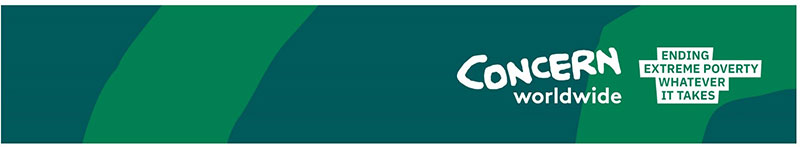 Summary Profile for Job Application in Concern South Sudan OfficeName of Applicant: 	Kuli Josephine Ben Job/Jobs Applied for: 	Human Resources OfficerTotal number of years of experience related with the Job you applied:	 3yearsApplication Submission date: 	2nd June 2022: Phone Number: 	+211929075244National ID No: 	000181496Academic Profile starting from highestExperience staring from recentCareer summarySkills, Experiences and Personal Qualities (Please describe in no more than 50 words how your skills, experience and qualifications match with the requirements of the Job you are applying for)Iam a Diploma holder in Human Resources Management, with in-depth knowledge and experience in this role, with great interpersonal skills, strong emotional intelligence, team spirit, strong professional ethics, flexible, hardworking, creative, sense of humour, and resilience which are geared towards achieving the organizations goals,  making  me the perfect suit for this role.QualificationSchoolYear graduatedDiploma in Human Resources ManagementKampala International University-Uganda2015Certificate in Business AdministrationUganda College of Commerce-Pakwach2013Position Held (from the most recent)OrganizationPeriod FromPeriod toAssistant Human Resources OfficerConcern Worldwide15th July 2019dateAdministration Assistant-Receptionist/BookingsConcern Worldwide2nd October 2017 14th July 2019